Number, Patterns and Sequences-QuestionsKey Stage 3: 2003 Paper 1 Level 3-51.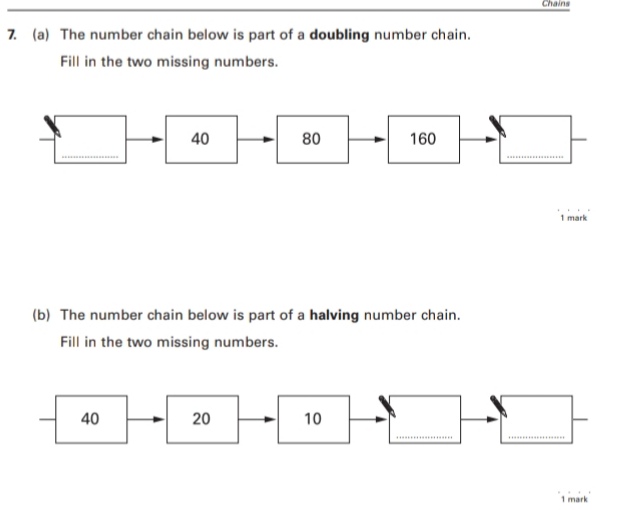 Key Stage 3: 2003 Paper 1 Level 4-62.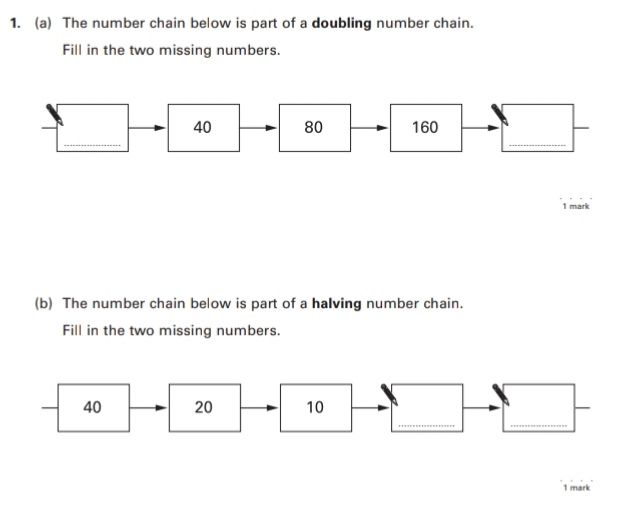 Key Stage 3: 2005 Paper 2 Level 3-53.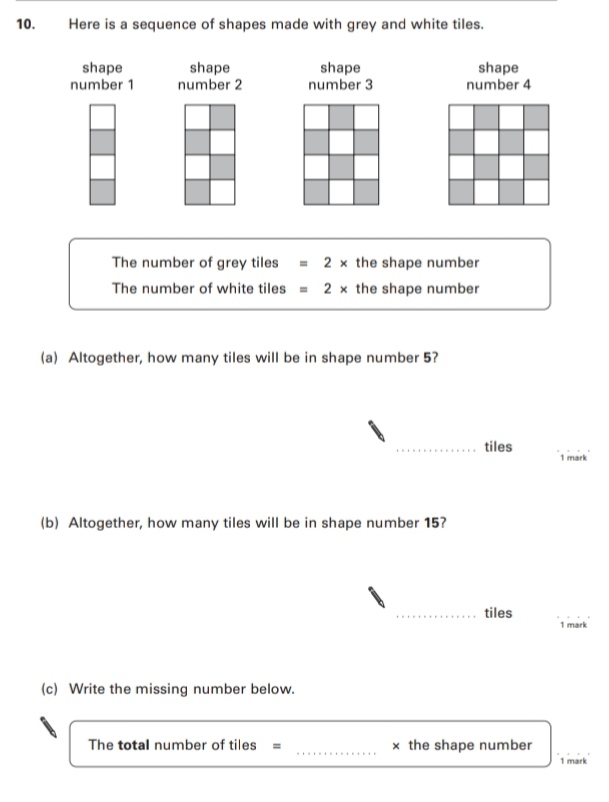 Key Stage 3: 2005 Paper 2 Level 4-64.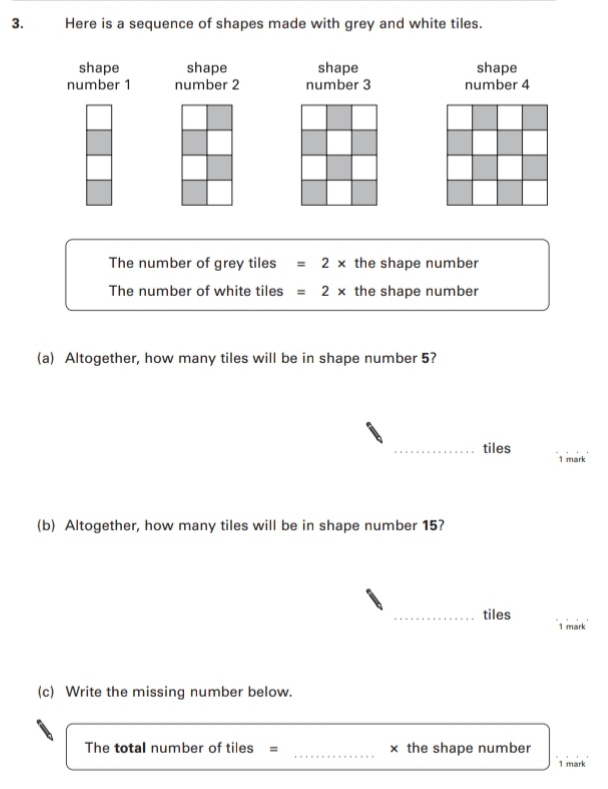 Key Stage 3: 2006 Paper 1 Level 3-55.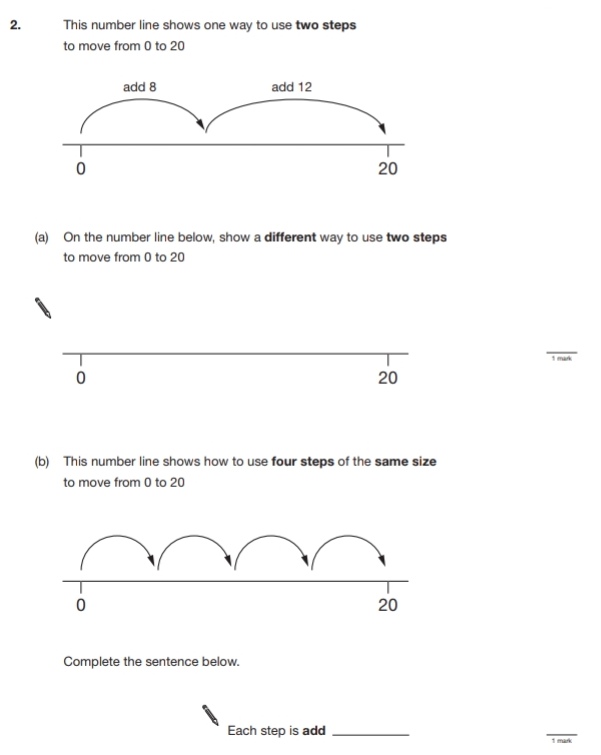 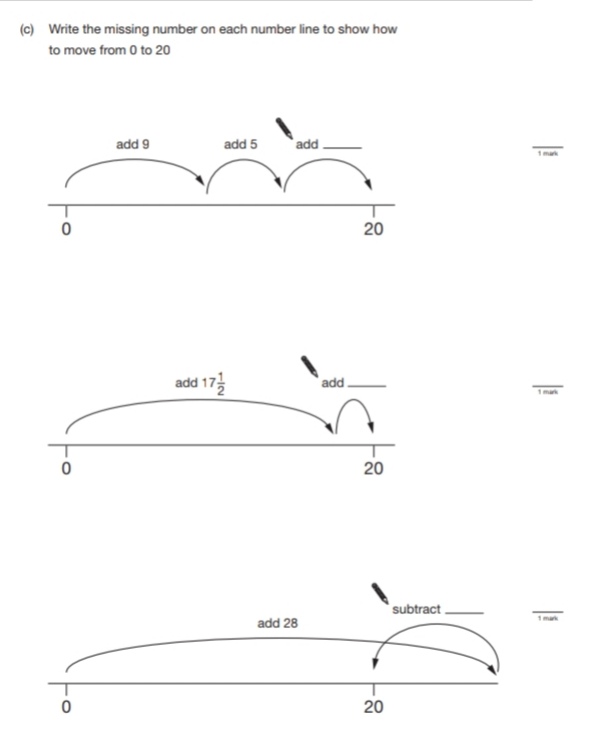 6.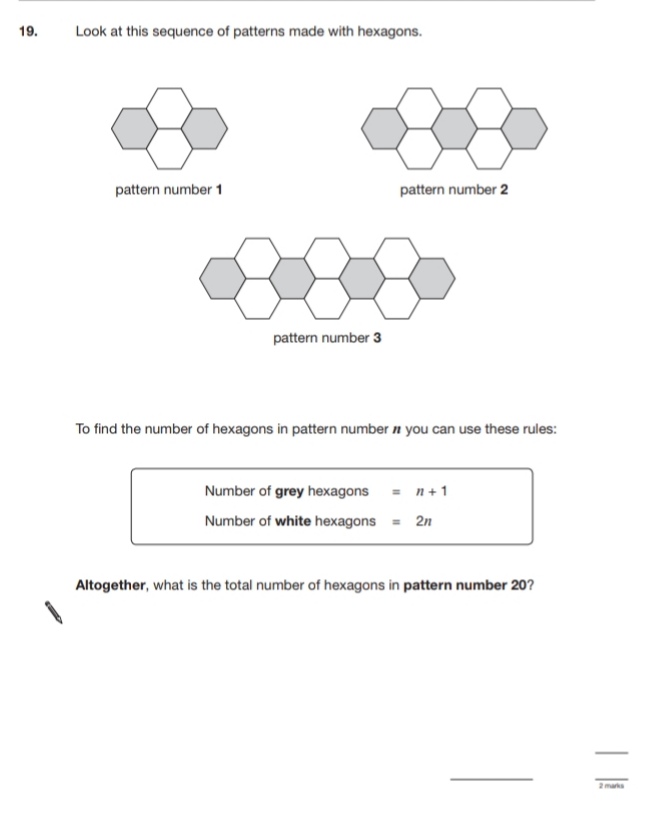 Key Stage 3: 2006 Paper 2 Level 3-57.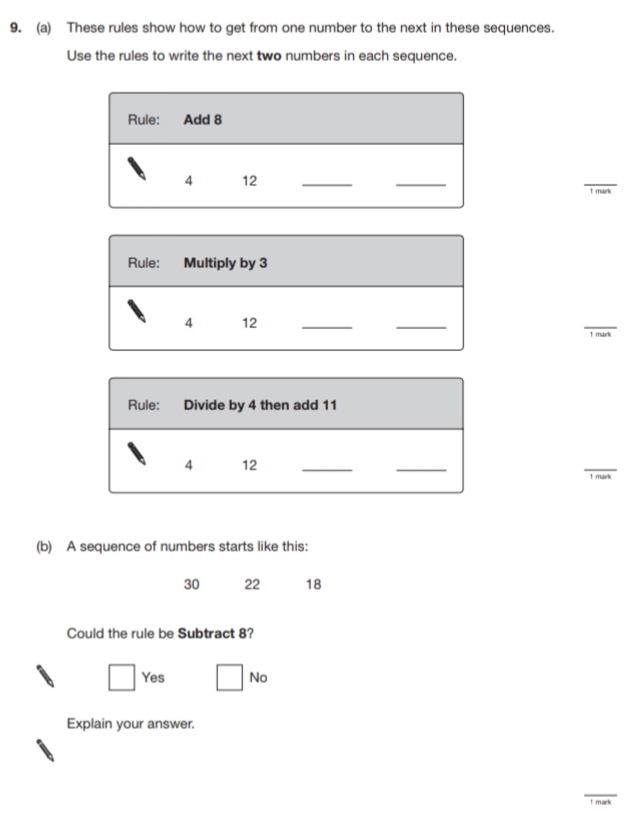 Key Stage 3: 2006 Paper 1 Level 4-68.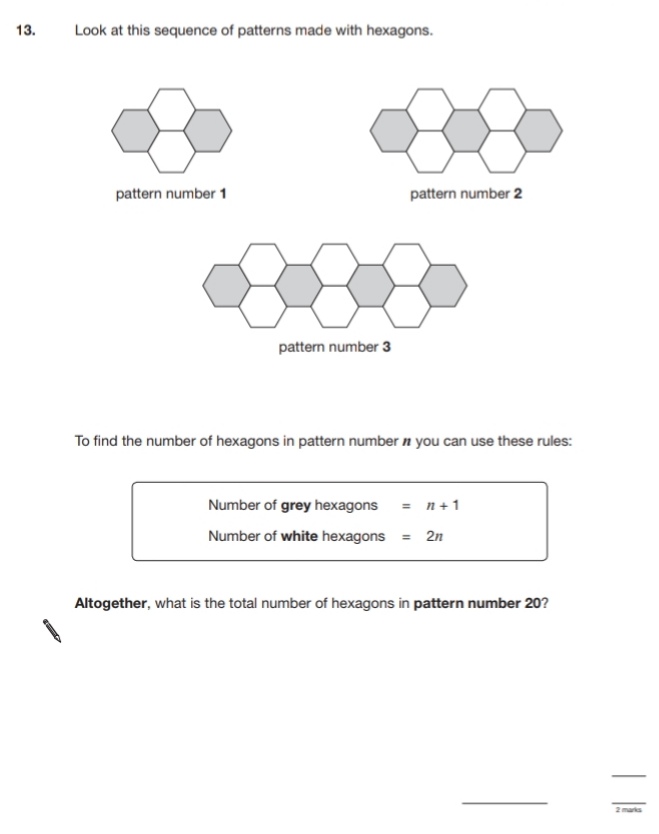 Key Stage 3: 2006 Paper 2 Level 4-69.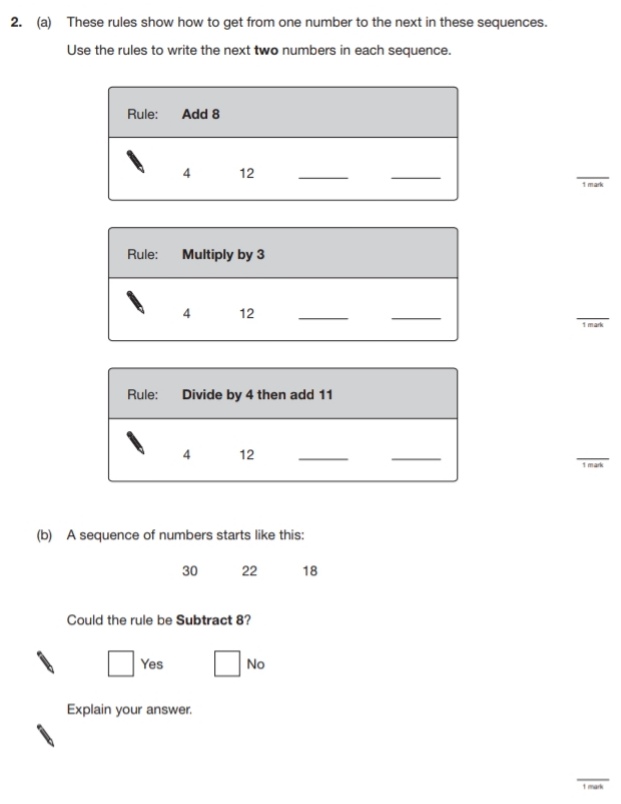 10.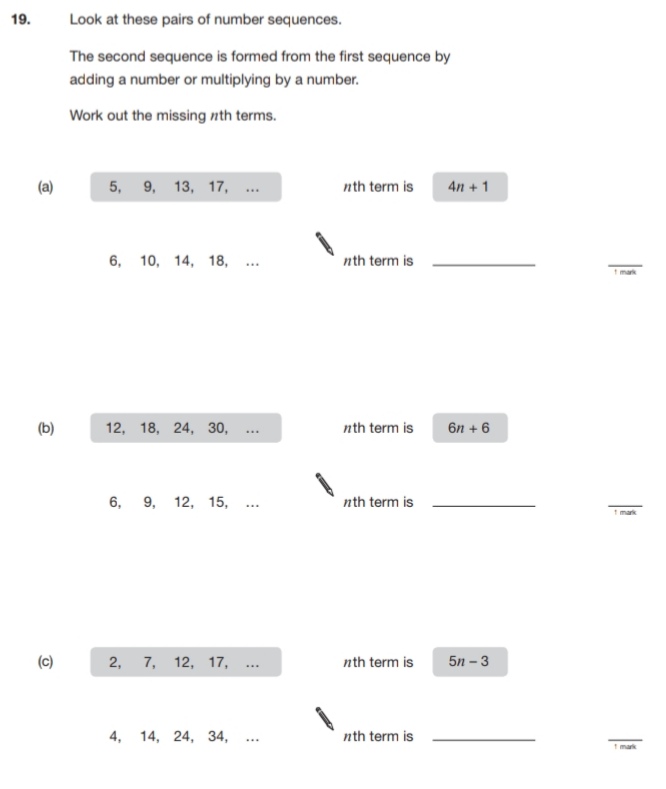 Key Stage 3: 2007 Paper 1 Level 3-511.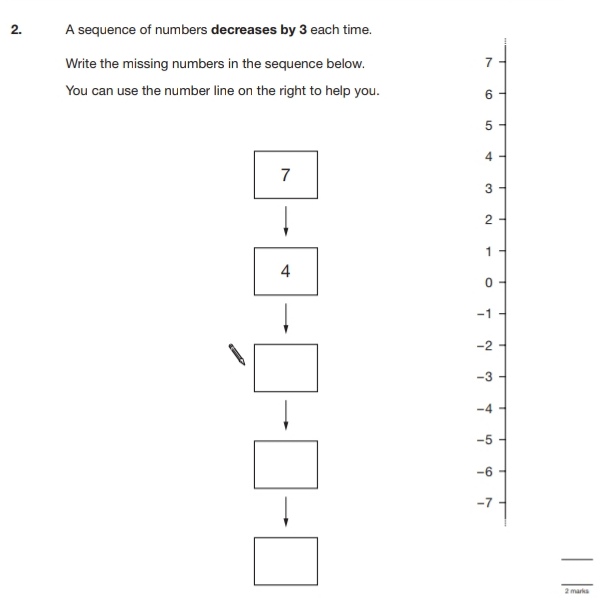 Key Stage 3: 2007 Paper 2 Level 3-512.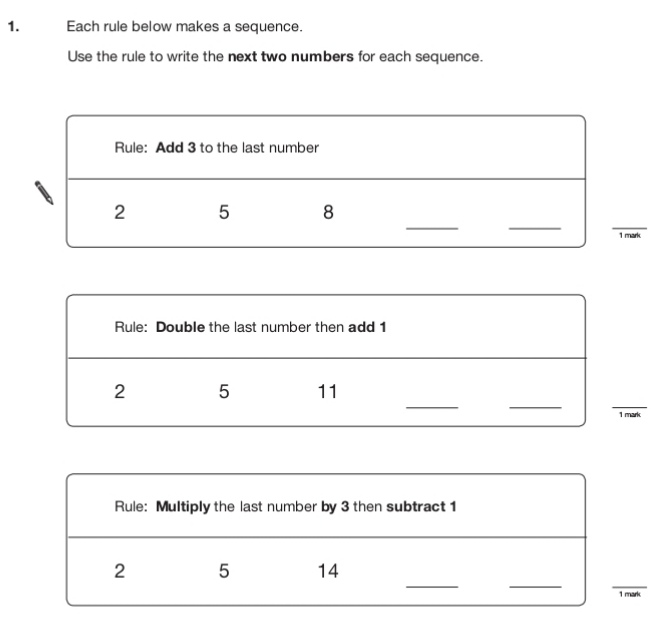 Key Stage 3: 2008 Paper 2 Level 4-613.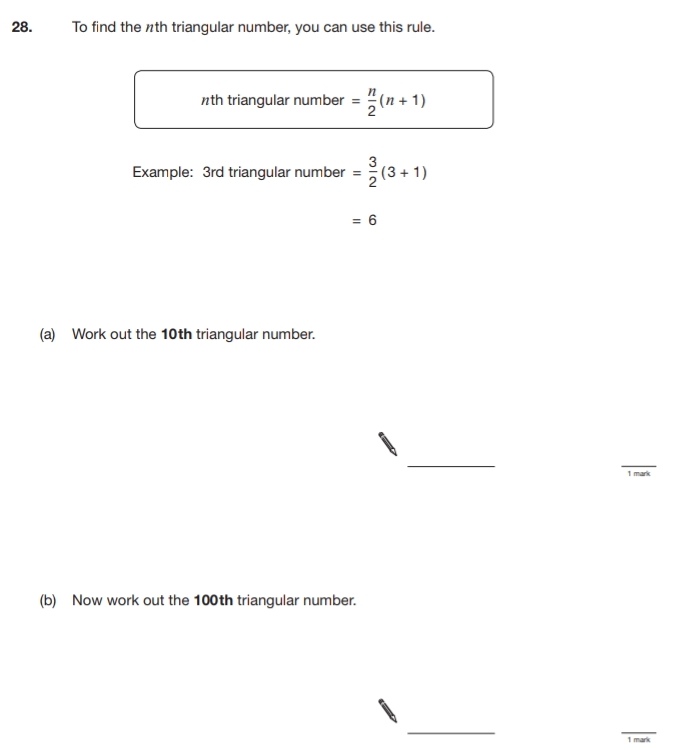 Key Stage 3: 2009 Paper 1 Level 3-514.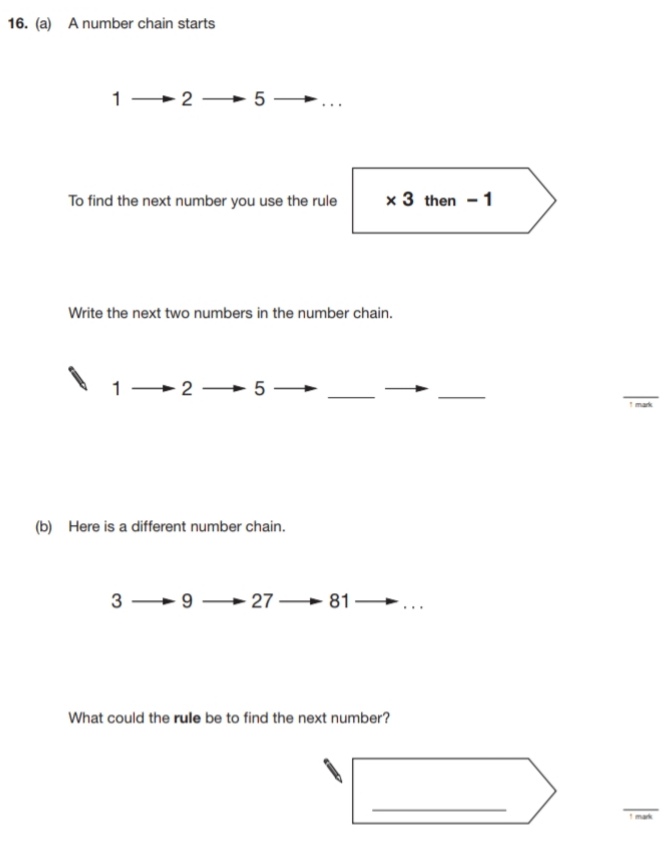 Key Stage 3: 2009 Paper 2 Level 3-515.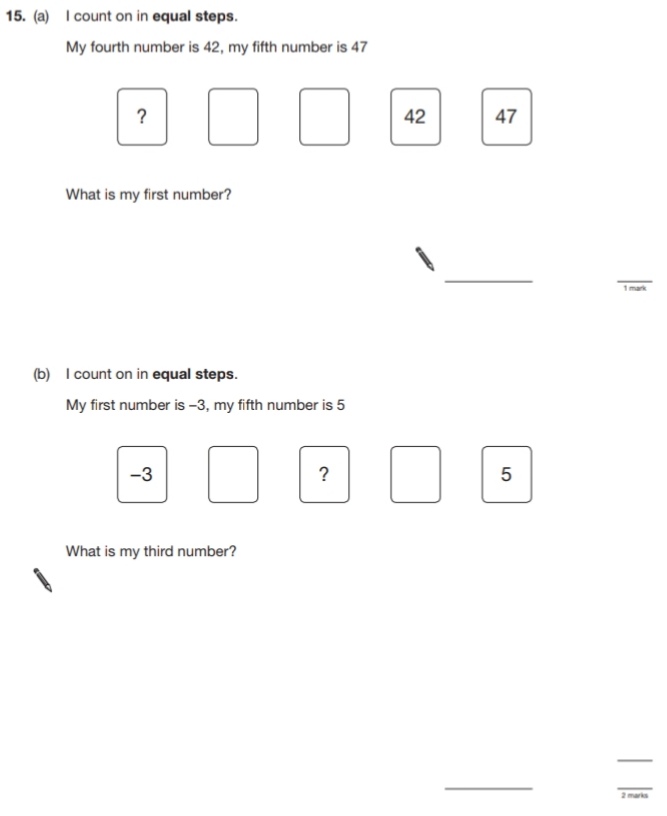 Key Stage 3: 2009 Paper 1 Level 4-616.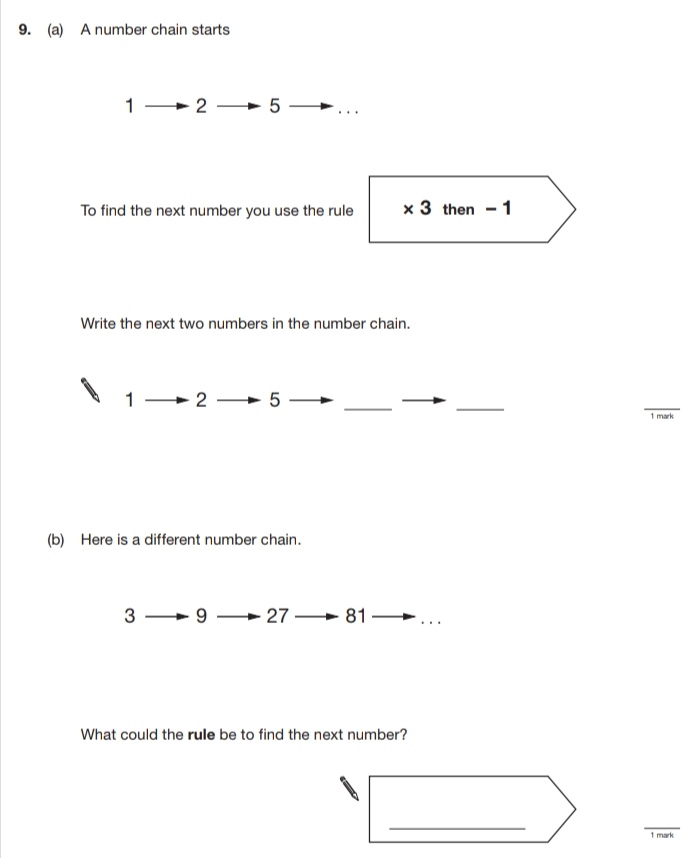 Key Stage 3: 2009 Paper 2 Level 4-617.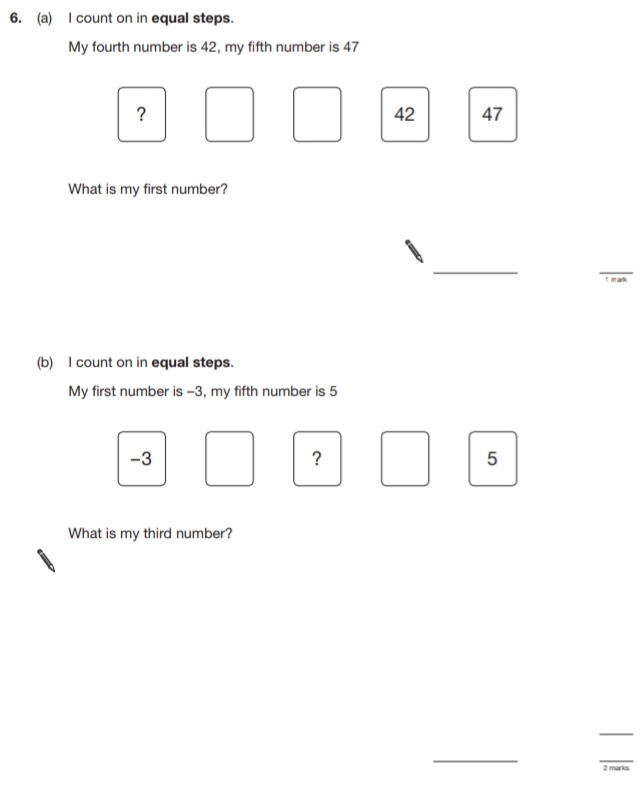 Key Stage 3: 2010 Paper 2 Level 3-518.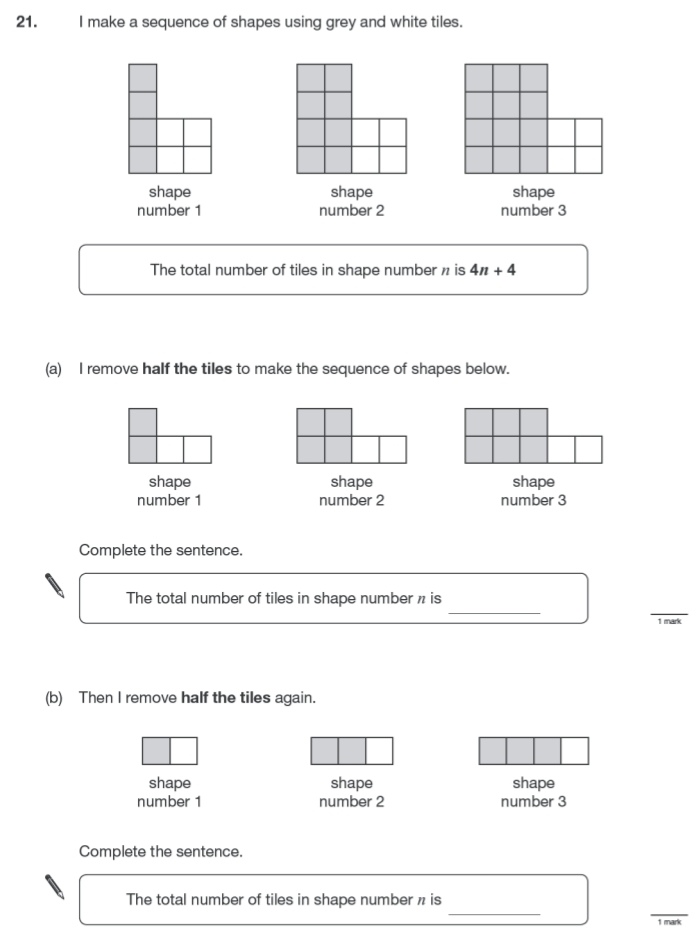 Key Stage 3: 2010 Paper 1 Level 4-619.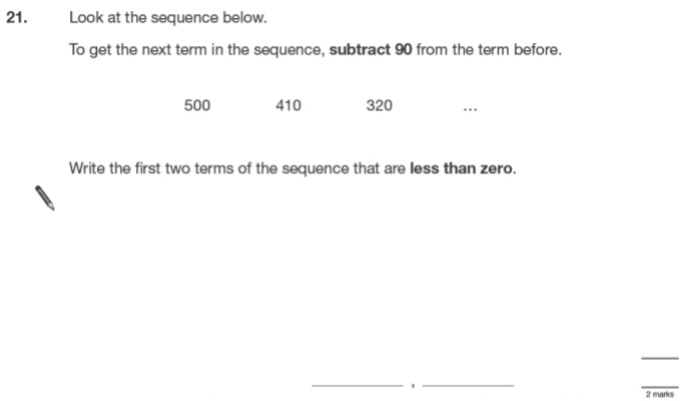 Key Stage 3: 2010 Paper 2 Level 4-620.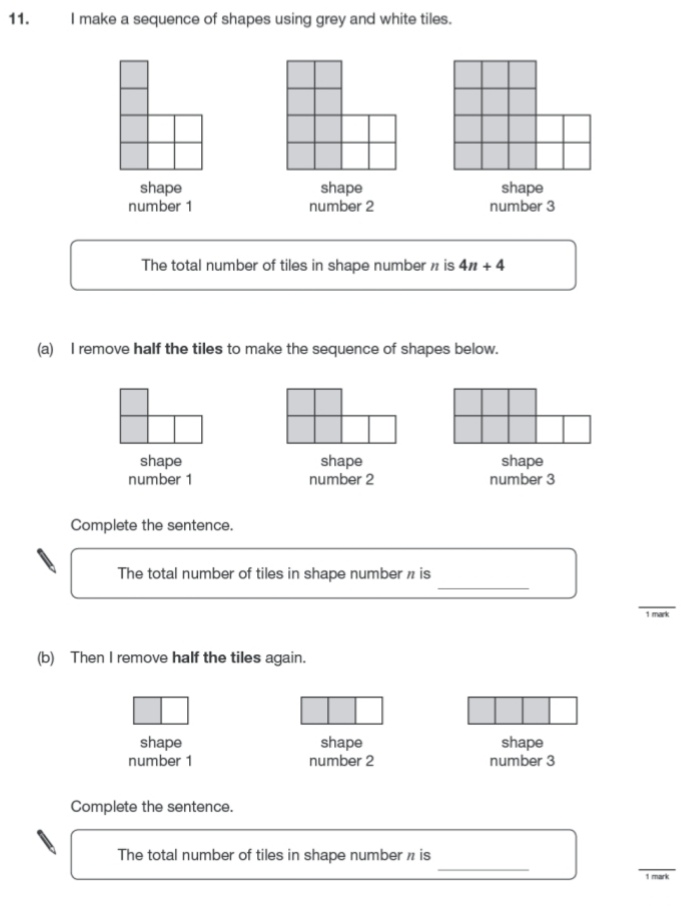 Key Stage 3: 2011 Paper 1 Level 4-621.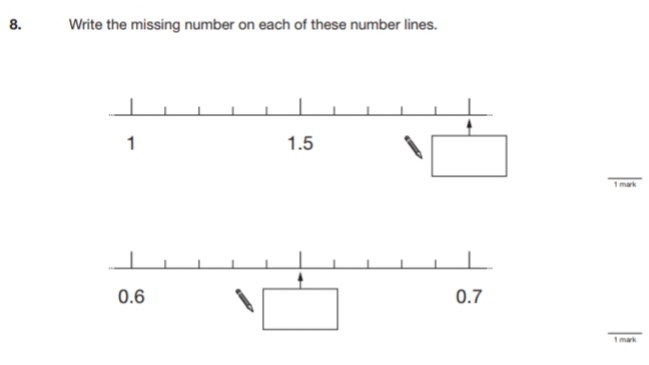 